PENERAPAN APOSTILLE PADA DOKUMEN PUBLIK ASING DALAM KAITAN PEMBUATAN AKTA NOTARIS DITINJAU DARI UNDANG-UNDANG JABATAN NOTARISTESISTelah Disetujui Untuk Mengikuti Sidang TesisGuna Memperoleh Gelar Magister Pada Program Magister Kenotariatan Universitas PasundanDisusun Oleh:AGUNG ANDITYA PRATAMA208100013Di Bawah Bimbingan :Dr. Teddy Chandra., S.H., M.Kn.Notaris Dewy Nelly Yanthy., S.H., Sp.1.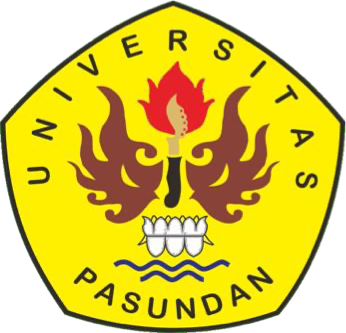 PROGRAM STUDI MAGISTER KENOTARIATAN PROGRAM PASCASARJANA UNIVERSITAS PASUNDAN BANDUNG TAHUN 2024DAFTAR ISILEMBA PENGESAHAN KOMISI PEMBIMBING……………………….….iLEMBAR PENGESAHAN………………………………………………...……iiSURAT PERNYATAN………………………………………………………......iiiABSTRAK………………………………………………………………...……..ivKATA PENGANTAR……………………………………………………………viDAFTAR ISI……………………………………………………………...…….viiiBAB I  PENDAHULUAN1Latar Belakang……..……………………………………………1Identifikasi Masalah………………………………………...…15Tujuan Penelitian………………………………………………15Kegunaan Penelitian………………………………………...…16Kerangka Penelitian…………………………………...………17Metode Penelitian……………………………………………...22Spesifikasi Penelitian……………………………………….22Metode Pendekatan…………………………………………22Tahap Penelitian…………………………………………….23Teknik Pengumpulan Data……………………………..	…...24Alat Pengumpulan Data…………………………………….25Metode Analisis Data………………………………….……26Lokasi Penelitian	………………………………………...…26BAB II  TINJAUAN UMUM MENGENAI APOSTILLE DAN AKTA NOTARIS MENURUT UNDANG - UNDANG NOMOR 02 TAHUN 2014 TENTANG  PERUBAHAN ATAS UNDANG-UNDANG NOMOR 30 TAHUN 2004 TENTANG JABATAN NOTARIS…………………………………………………………28A. The Hague Convention Of Apostille…………………….281. Pengertian Apostille……………………………………282. Pengertian The Hague Convention Of Apostille………30B. Kewenangan Notaris Menurut Undang Undang………351. Pengertian Notaris…………………………………….352. Kewenangan Notaris………………………………….383. Akta Notaris…………………………………………..42BAB III PELAKSANAAN APOSTILLE PADA DOKUMEN PUBLIK…………………………………………………………………...51Peraturan Presiden Nomor 2 Tahun 2021 Tentang Pengesahan Convention Abolishing the Requirement of Legalisation for Foreign Public Documents dan Penggunaan Appostille pada Dokumen Publik……………………………………………………52Mekanisme Legalisasi Dokumen Publik Yang Akan di Apostille…………………………………………………55Penyusuunan Dokumen Publik Asing Pada Akta Notaris……………………………………………………58BAB IV  PENERAPAN APOSTILLE PADA DOKUMEN PUBLIK ASING DALAM   AKTA NOTARIS………………………….65Penggunaan Apostille Pada Akta Notaris…………………65Kepastian Hukum Atas Dokumen Publik Asing yang sudah dilakukan Apostille terhadap Akta Notaris……………….74BAB V  PENUTUP…………………………………………………………….81Kesimpulan………………………………………………………81Saran……………………………………………………………..82DAFTAR PUSTAKA………………………………………………………….xiABSTRAKPENERAPAN APOSTILLE PADA DOKUMEN PUBLIK ASING DALAM KAITAN PEMBUATAN AKTA NOTARIS DITINJAU DARI UNDANG-UNDANG JABATAN NOTARISOleh : Agung Anditya Pratama Npm : 208100013(Program Studi Magister Kenotariatan)Konvensi Apostille adalah konvensi yang bertujuan untuk menyederhanakan prosedur administratif dengan mematuhi konvensi yang menghapus persyaratan ratifikasi dari “konvensi” yang berkaitan dengan dokumen publik asing. Berkat Konvensi Apostille ini, pengesahan “dokumen publik” mencakup unsur-unsur berikut, yaitu dokumen administratif, dokumen yang dinotariskan atau sertifikat resmi yang menyertai dokumen yang ditandatangani oleh orang-orang dalam kapasitasnya secara pribadi. Namun sederet keunggulan dari konvensi apostille ternyata masih menimbulkan diskursus yang diprediksi oleh stakeholder akan menjadi masalah di kemudian hari. Berdasarkan hal-hal tersebut di atas, maka penulis menyusun dua permasalahan, yaitu: 1) Bagaimana Eksistensi Penggunaan Apostille Pada Akta Notaris, 2) Bagaimana Kepastian Hukum Dokumen Publik yang Sudah dilakukan Apostille terhadap Akta Notaris?Metode yang digunakan dalam penelitian ini adalah metode analisis yuridis kualitatif, yaitu dengan memaparkan data sekunder yang berhubungan dengan objek penelitian dan permasalahan yang ada dilapangan kemudian dianalisis tanpa menggunakan rumus atau metode statistik. Sumber data yang dipergunakan dalam penelitian ini yaitu data primer dan data sekunder.Hasil penelitian menjelaskan penggunaan Apostille pada akta notaris sangat diperlukan mengingat akta notaris merupakan dokumen publik yang tentunya pelayanan kebutuhan publik. Saat pembuatan akta atau dokumen publik akan melalui prosedur kenotariatan terlebih dahulu, karena Notaris merupakan pejabat umum yang berwenang yang pada dasarnya melayani kebutuhan publik. Kepastian hukum dokumen publik yang sudah dilakukan Apostille terhadap akta notaris termuat dalam Konvensi Apostille yang diaksesi tersebut terdapat pada Peraturan Presiden Peraturan Presiden No. 2 Tahun 2021 tentang Pengesahan Convention Abolishing the Requirement of Legalisation for Foreign Public Documents. Dasar hukum lain yang berhubungan dengan Apostille atau legalisasi dokumen publik adalah Peraturan Menteri Luar Negeri Nomor 13 Tahun 2019 tentang  Tata Cara Legalisasi Dokumen Pada Kementerian Luar Negeri dan Peraturan Menteri Hukum dan Hak Asasi Manusia Nomor 6 Tahun 2022 tentang Layanan Legalisasi Apostille pada Dokumen Publik. Keyword : Apostille, Konvensi The Hague, Akta NotarisABSTRACKTHE APPLICATION OF THE APOSTILLE TO FOREIGN PUBLIC DOCUMENTS IN CONNECTION WITH THE PRODUCTION OF NOTARIAL DEEDS REVIEWED FROM THE LAW ON THE OFFICE OF NOTARYBy : Agung Anditya Pratama Npm : 208100013(Master Of Notary Stucy Program)The Apostille Convention is a convention that was held in order to simplify the administrative process by acceding to the convention to eliminate the requirement for ratification of foreign public documents "conventions". Through this Apostille Convention, the legalization of "public documents" includes the following things, namely administrative documents, Notarial Deeds or official certificates attached to documents signed by people in their personal capacity. However, a number of advantages of the apostille convention still give rise to discourse which stakeholders predict will become a problem in the future. Based on the matters above, the author develops two problems, namely: 1) How does the use of Apostilles exist in Notarial Deeds, 2) What is the Legal Certainty of Public Documents that have been Apostilleized on Notarial Deeds?The method used in this research is a qualitative juridical analysis method, namely by presenting secondary data related to the research object and problems in the field and then analyzing it without using formulas or statistical methods. The data sources used in this research are primary data and secondary data.The research results explain that the use of an Apostille in notarial deeds is very necessary considering that notarial deeds are public documents which of course serve public needs. When making a deed or public document, you will go through a notarial procedure first, because a Notary is an authorized public official who basically serves public needs. The legal certainty of public documents for which Apostille has been carried out on notarial deeds is contained in the Apostille Convention which was accessed in Presidential Regulation Presidential Regulation No. 2 of 2021 concerning Ratification of the Convention Abolishing the Requirement of Legalization for Foreign Public Documents. Other legal bases related to Apostille or legalization of public documents are Minister of Foreign Affairs Regulation Number 13 of 2019 concerning Procedures for Legalizing Documents at the Ministry of Foreign Affairs and Regulation of the Minister of Law and Human Rights Number 6 of 2022 concerning Apostille Legalization Services on Public Documents.Keywords: Apostille, The Hague Convention, Notarial DeedNISKALAAPLIKASI APOSTILLE KANA DOKUMÉN PUBLIK ASING ANU AYA HUBUNGANANA SARENG PEMBUATAN AKTA NOTARIS DIULAS TINA HUKUM NGEUNAAN POSISI NOTARISOleh : Agung Anditya Pratama Npm : 208100013(Program Studi Magister Kenotariatan)Konvénsi Apostille mangrupikeun konvénsi anu tujuanana pikeun nyederhanakeun prosedur administrasi ku cara matuh konvénsi anu ngaleungitkeun syarat ratifikasi tina “konveni” anu aya hubunganana sareng dokumén umum asing. Hatur nuhun kana Konvénsi Apostille ieu, ratifikasi “public dokumén” ngawengku elemen handap, nyaéta dokumén administrasi, dokumén notarized atawa sertipikat resmi marengan dokumén ditandatanganan ku jalma dina kapasitas pribadi maranéhanana. Sanajan kitu, runtuyan kaunggulan tina konvénsi Apostille masih nimbulkeun wacana nu stakeholder ngaduga bakal jadi masalah dina mangsa nu bakal datang. Dumasar kana hal-hal anu disebatkeun di luhur, panulis parantos nyiapkeun dua masalah, nyaéta: 1) Kumaha panggunaan Apostille aya dina akta notaris, 2) Naon kapastian hukum dokumén umum anu dilaksanakeun ku Apostille ngeunaan akta notaris?Métode anu digunakeun dina ieu panalungtikan nya éta métode analisis yuridis kualitatif, nya éta ku cara nepikeun data sékundér anu patali jeung objék panalungtikan jeung masalah di lapangan tuluy nganalisisna tanpa ngagunakeun rumus atawa métode statistik. Sumber data anu digunakeun dina ieu panalungtikan nya éta data primér jeung data sékundér.Hasil panalungtikan ngajelaskeun yén pamakéan Apostille dina akta notaris pisan diperlukeun tempo yén akta notaris mangrupakeun dokumén publik nu tangtu ngalayanan kaperluan publik. Nalika ngadamel akta atanapi dokumén umum, éta bakal ngaliwat prosedur notaris heula, sabab Notaris mangrupikeun pejabat umum anu otorisasi anu dasarna nyayogikeun kabutuhan umum. Kapastian hukum ngeunaan dokumén umum anu dilaksanakeun Apostille ngeunaan kalakuan notaris anu aya dina Konvénsi Apostille Acceded dikandung dina Peraturan Présidén Peraturan Présidén No. 2 taun 2021 ngeunaan Ratifikasi Konvénsi Ngaleungitkeun Persyaratan Legalisasi pikeun Dokumén Publik Asing. Dasar hukum séjén anu aya hubunganana sareng Apostille atanapi legalisasi dokumén umum nyaéta Peraturan Menteri Luar Negeri Nomer 13 Taun 2019 ngeunaan Prosedur pikeun Legalisasi Dokumén di Kamentrian Luar Negeri sareng Peraturan Menteri Hukum sareng Hak Asasi Manusia Nomer 6 Taun 2022 ngeunaan Layanan Legalisasi pikeun Apostille di Dokumén Umum.Keyword : Apostille, Konvensi The Hague, Akta NotarisDAFTAR PUSTAKABukuAbdul Ghofur Anshori, Lembaga Ke notariatan Indonesia, Prespektif Hukum dan Etika, Yogyakarta: UII Press, 2009.Abidin Zaenal, Analisis Eksistensial, Jakartan: PT. Raja GrafindoPersada, 2007.Boer Mauna, HUKUM INTERNASIONAL, Pengertian Peranan Dan Fungsi Dalam Era Dinamika Global, Alumni Bandung, 2000.C S T Kansil, S T Christine, and Engelien R Kansil, Palandeng and Godlieb N Mamahit (Jakarta: Dictionary of Legal Terms, 2009.Dessy Anwar, Kamus Lengkap Bahasa Indonesia, Surabaya: Amelia,2003.Dominikus Rato, Filsafat Hukum Mencari: MemaHak Asasi Manusiai Dan MemaHak Asasi Manusiai Hukum, Yogyakarta: Laksbang Pressindo, 2010.Fakultas Hukum, Petunjuk Penulisan Skripsi, Universitas 17 Agustus 1945 Surabaya, Surabaya: 2018. Habib Adiie. Sanksi Perdata dan Administratif Terhada Notaris Sebagai Pejabat Publik, Cetakan 2, Bandung: Refika Aditama, 2009.Herlien Budiono. Asas Keseimbangan Bagi Hukum Perjanjian Indonesia. Hukum Perjanjian Berlandaskan Asas-Asas Wigati Indonesia, Bandung: Citra Aditya Bakti, 2000._____________,Kumpulan Tulisan Hukum Perdata di Bidang Kenotariatan, PT. Citra Aditya Bakti, Bandung, 2008.I made Hendra Kusuma, Problematik Notaris Dalam Praktik, Alumni Bandung, 2019.Jawahir Thantowi Iskandar, Hukum Internasional Kontemporer, Refika Aditama, 2006.Lorens bagus, Kamus Filsafat ., (Jakarta : Gramedia Pustaka Utama)Mutiara Hikmah, “Indonesia Dan Konvensi Apostille,” Humas FH UI, n.d.Muchlis Fatahna dan Joko Purwanto, Notaris Bicara Soal Kenegaraan, cet.2 , Jakarta ,Watampone Press, 2003.Mariam Darus Badrulzaman, Perjanjian Kredit Bank, Medan: Alumni, 1989.Philipus M. Hadjon,  Perlindungan Hukum Bagi Rakyat di Indonesia, Surabaya, Bina Ilmu, 1987.Richard Pantun, Pelayanan Legalisasi Dokumen dalam Mendukung Administrasi Hukum Masyarakat, 2020R.Soesanto, Tugas Kewajiban dan Hak-Hak Notaris Wakil Notari (sementara), Jakarta, Pradnya Paramita, 1978.___________,Hukum Notariat Di Indonesia Suatu Penjelasan Cetakan 2, PT. Jakarta, Raja Grafindo Persada, 1993.  Sudikno Mertokusumo, Hukum Acara Perdata Indonesia, Yogyakarta: Liberty, 1993.Subekti dan Tjitrosudibio, Kitab Undang-Undang Hukum Perdata, (Jakarta: PT. Pradnya Paramita, 2008.Sumaryo Suryokusumo, Hukum Diplomatik dan Konsuler Jilid I, Jakarta,  Tatanusa, 2013.Soerjono Soekanto, Metode Penelitian Hukum, Jakarta: UII Press, 2002.S.Gautama (a), Indonesia Dan Konvensi-Konvensi Hukum Perdata Internasional, Alumni, Bandung , 1978.Suede Nazar, “Indonesia Mungkin Tidak Lagi Memerlukan Legalisasi Dokumen Publik Asing,” Bola Madura, 2021.Soenaryo Cipta, “Peran Dan Tanggung Jawab Notaris Dalam Pelayanan Kepada Publik Sesuai Dengan Moral Etika Profesi Dan Undang-Undang,” Jurnal Universitas Sumatera Utara, n.d., 8.Sukmadinata, Metode Penelitian, Bandung: Rosdakarya, 2006.Van Pramodya Puspa, Kamus Hukum, Semarang, Aneka Ilmu, 1977.Sofyan Hadi&Tomy Michael, Prinsip Keabsahan (rechmatigheid), Fakultas Hukum Universitas 17 Agustus 1945 Surabaya, Vol 5 No 2, Desember 2017.Soeroso, Pengantar Ilmu Hukum, Pt. Sinar Grafika, Jakarta, 2011.Tan Thong Kie. Studi Notariat: Beherapa Mata Pelajaran dan Serba-Serbi Praktek Notaris, Buku I, Cetakan 2, Jakarta: Ichtiar Baru Van Hoeve, 2007.Perundang-Undangan Undang-Undang Dasar Negara Republik Indonesia Tahun 1945Peraturan Presiden Nomor 2 Tahun 2021Peraturan Menteri Luar Negeri Nomor 13 Tahun 2019Pemenkum Hak Asasi Manusia Nomor 6 Tahun 2022 JurnalAra Annisa Almi. Mencederai Aksesi Apostille Convention Dalam Mendukung Debirokratisasi Legalisasi  Dokumen di  Indonesia.  IPMHI  LAW  JOURNAL  Volume.  2  No. 2,  Juli-Desember (2022) Agwe ShelingDranisa, Dewa Gede, Iwayan Lasmana, “Penghapusan Legalisasi Dokumen Publik Asing Melalui Konvensi Apostille”, Media Komunikasi Pendidikan Pancasila dan Kewaganegaraan , Vol 4 Nomor 1, April 2022, hlm 124Edmon Makarim, Keautentikan Dokumen Publik Elektronik dalam Administrasi Pemerintahan dan Pelayanan Publik, “Jurnal Hukum dan Pembangunan Tahun ke-45 No.4 Oktober-Desember 2015”Galuh Puspaningrum, “Notaris Pailit Dalam Peraturan Jabatan Notaris,” Diversi Jurnal Hukum 4, no. 2 (2018): 201, https://doi.org/10.32503/diversi.v4i2.371.HCCH. (n.d.). Convention of 5 October 1961 Abolishing the Requirement of Legalisation for Foreign Public Documents. Retrieved October 2021, from HCCH.Makarim Edmon,”Keotentikan Dokumen Publik Elektronik Dalam Administrasi Pemerintahan Dan Pelayanan Publik,” Jurnal Hukum Dan Pembangunan 45, No. 4 (2015).Monica Agustina Gloria, “Arti Penting Apostile Cetified Bagi Pengesahan Dokumen Asing, Resjudicata, Vol 4, No 1, 2021.Raysisca Elvide, Yuhelson, Yuherman, Perlindungan Hukum Penerbitan Sertifikaat Apostille Sebagai Legalisasi Publik Terkait Dengan Akta Notaris Sebagai Dokumen Dalam ranah Privat, Sentri: Jurnal Riset Ilmiah, Vol 2, Septermber 2023.  Reza Ria Nanda, Rauli Anita Velentina, Tanggung Jawab Notaris dalam Legalisasi Dokumen Warga Negara Asing Menurut Kovensi Apostille, Universitas Indonesia.InternetApostille service document Legalisation, What is an Apostille Certificate, https://www.apostille.org.uk/what-is-an-apostille diakses pada tanggal 1 Juli 2023 Pukul 10.00 WIBErniwati, Legalisasi Apostille: Legalisasi Oline Dokumen dari Indonesia untuk Publik Luar Negeri, Kemenkumham NTB, https://ntb.kemenkumham.go.id/berita-kanwil/berita-utama/5119-legalisasi-apostille-legalisasi-online-dokumen-dari-indonesia-untuk-publik-luar-neger , diakses pada tanggal 1 Juli 11.30 WIB.J, Amstrong, 2007, Analisa Hukum Tentang Jabatan Notaris. http://www.blogster.com/Komparta/analisis-hukum-tentang. Diakses pada tanggal 2 Juli 2023 Pukul 01.00 WIB.Kementerian Hukum dan Hak Asasi Manusia Kantor Wilayah Jawa TImur. Luncurkan Layanan Apostille KemenkumHak Asasi Manusia Pangkas Proses Legalisasi Dokumen, https://jatim.kemenkumHak Asasi Manusia.go.id/berita-upt/17864-luncurkan-layanan-apostille-kemenkumHak Asasi Manusia-pangkas-proses-legalisasi-dokumenKementerian Hukum dan Hak Asasi Manusia Republik Indonesia, “Naskah Urgensi Pengesahan Convention Of 5 October 1961 Abolishing The Requirement Of Legalisation For Foreign Public Documents (Konvensi 5 Oktober 1961 Tentang Penghapusan Persyaratan Legalisasi Terhadap Dokumen Publik Asing),” 1961, 4Kementrian Hukum dan Hak Asasi Manusia, Naskah Urgensi Pengesahan Convention of 5 October 1961 Abolishing The requirement of Legalisation for Foreign Public Documents, 2019Kompas, 2022, Legalisasi Apostille Berdasarkan Convention Abolishing the Requirement of Legalization for Public Documents di Indonesia, https://www.kompasiana.com/rimagraviantybaskoro6257/624a5f2abb4486730b741d73/legalisasi-apostille-berdasarkan-convention-abolishing-the-requirement-of-legalization-for-public-documents-di-indonesia-analisa-stakeholders-dan-desain-kebijakan-publik?page=2Legalisasi pada Kementerian Hukum dapat diakses pada http://legalisasi.ahu.go.id/ dan Kementerian Luar Negeri dapat diakses https: //play.google.com/store/apps/details?id=id.go.kemlu.protkons.legalisasi.Sulaiman, 2008, Tentang Notaris, http://sulaiman-sh.blogspot.com/, diakses tanggal 10 Juli 2023 Pukul 13.00 WIBMenkum Hak Asasi Manusia Launching Aplikasi	Legalisasi Elektronik dan Pembayaran PNBP secara Autodebet untuk Notaris, http://portal.ahu.go.id/id/detail/75-berita-lainnya/1881-menkumHak Asasi Manusia-launching-aplikasi-legalisasielektronik-dan-pembayaran-pnbp-secara-autodebet-untuk-notaris.Pelayanan	 Legalisasi 	Dokumen Kementerian Luar	 Negeri, https: //www.kemlu.go.id/id/PelayananKekonsuleran/pages/Legalisasi-Dokumen.asForum virtual diskusi “Consular Talks" #2 yang diinisiasi oleh KJRI San Francisco, pada tanggal 26 April 2022.Sudargo Gautama, Pemberian dan Permintaan Bantuan dalam Penyampaian Dokumen-Dokumen Pengadilan serta Alat-alat Bukti Perkara Perdata oleh pihak Indonesia kepada Pengadilan luar negeri dan sebaliknya. Kertas Kerja pada Lokakarya Hukum Acara Perdata, BPHN, 6-7 Desember 1984